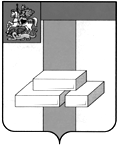 СОВЕТ ДЕПУТАТОВГОРОДСКОГО ОКРУГА ДОМОДЕДОВО МОСКОВСКОЙ ОБЛАСТИРЕШЕНИЕот   02.06.2022    №   1-4/1227  .О  внесении изменения в Положениео муниципальном жилищном контроле на территории городского округа ДомодедовоМосковской области,утверждённое решением Совета депутатовгородского округа Домодедово Московскойобласти от 29.09.2021 №1-4/1161В соответствии со статьей 20 Жилищного кодекса Российской Федерации, Федеральными законами от 06.10.2003 № 131-ФЗ «Об общих принципах организации местного самоуправления в Российской Федерации», 31.07.2020 № 248-ФЗ «О государственном контроле (надзоре) и муниципальном контроле в Российской Федерации», Уставом городского округа Домодедово Московской области,СОВЕТ ДЕПУТАТОВ ГОРОДСКОГО ОКРУГА РЕШИЛ:	1. Внести в Положение о муниципальном жилищном контроле на территории городского округа Домодедово Московской области, утверждённое решением Совета депутатов городского округа Домодедово Московской области от 29.09.2021 №1-4/1161, (далее- Положение) следующее изменение:Пункт 2.1. Положения изложить в следующей редакции:«2.1. Контрольным органом, уполномоченным на осуществление муниципального жилищного контроля, является Администрация городского округа Домодедово Московской области в лице Сектора муниципального контроля городского округа Домодедово Московской области в области жилищно-коммунального хозяйства и дорог (далее - орган муниципального контроля).»2. Опубликовать настоящее решение в установленном порядке и разместить на официальном сайте городского округа Домодедово в информационно-телекоммуникационной сети «Интернет».3. Контроль за исполнением настоящего решения возложить на постоянную комиссию по нормотворческой деятельности (Гудков Н.А.).Председатель Совета депутатовгородского округаГлава городского округа                       Л.П. Ковалевский                       М.А. Ежокин